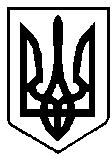 УКРАЇНАВАРАСЬКА МІСЬКА РАДА           РІВНЕНСЬКОЇ ОБЛАСТІ            ВИКОНАВЧИЙ КОМІТЕТ Р І Ш Е Н Н Я23 лютого 2021 року		      	                                                     №26З метою забезпечення реалізації державної регуляторної політики органами місцевого самоврядування, відповідно до статей 7, 13 Закону України «Про засади державної регуляторної політики у сфері господарської діяльності», керуючись підпунктом 1, пункту б, статті 27 Закону України «Про місцеве самоврядування в Україні», виконавчий комітет Вараської міської радиВИРІШИВ:1. Внести до рішення виконавчого комітету Вараської міської ради від 25.11.2020 №265 «Про затвердження плану діяльності виконавчого комітету Вараської міської ради з підготовки проєктів регуляторних актів на 2021 рік» зміни, а саме додаток до рішення доповнити пунктом 2 такого змісту:2. Зміни до плану діяльності виконавчого комітету Вараської міської ради з підготовки проєктів регуляторних актів оприлюднити шляхом опублікування на офіційному вебсайті Вараської міської ради не пізніш як у десятиденний термін після його затвердження.3. Контроль за виконанням рішення покласти на заступника міського голови з питань діяльності виконавчих органів ради згідно розподілу функціональних обов’язків.Міський голова      			                                  Олександр МЕНЗУЛПро внесення змін до рішення виконавчого комітету від 25.11.2020 №265 «Про затвердження плану діяльності виконавчого комітету Вараської міської ради з підготовки проєктів регуляторних актів на 2021 рік»Про внесення змін до рішення виконавчого комітету від 25.11.2020 №265 «Про затвердження плану діяльності виконавчого комітету Вараської міської ради з підготовки проєктів регуляторних актів на 2021 рік»№з/пВид проєктуНазва проєктуЦіль прийняттяТермін підготовки проєктуОрган або підрозділ, відповідальний за розробку проєкту2Рішення виконавчого комітету міської радиПро затвердження правил розміщення зовнішньої реклами на території Вараської міської територіальної громадиЗабезпечення виконання положень ст.16 ЗУ «Про рекламу»Протягом 2021 рокуУправління містобудування, архітектури та капітального будівництва